In our configuration file we use the parameters “yellofinEmail” and “yellowfinPassword” for the connection to the api.In Smart reporting I can only set the separator in the global settings and not for every user. Perhaps this screenshot will help to understand the issue more. 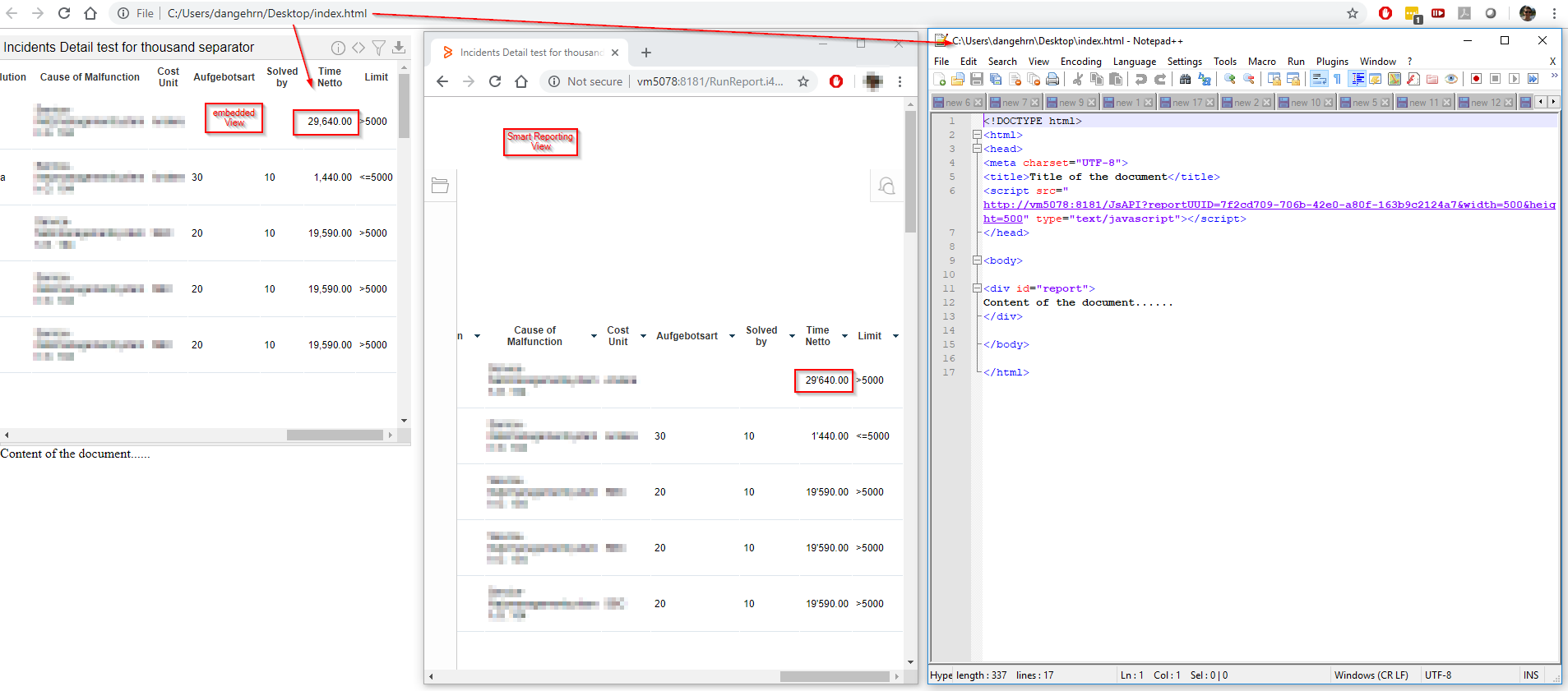 